Electrolysis of WaterPurpose:to decompose waterMaterials and Method:sodium hydroxide or sulfuric acid—only to allow for the conduction of electricity in water—not part of the chemical reaction—not a catalyst!!Stirring rodPieces of paper towelWooden splintsMatchesLabel the diagram: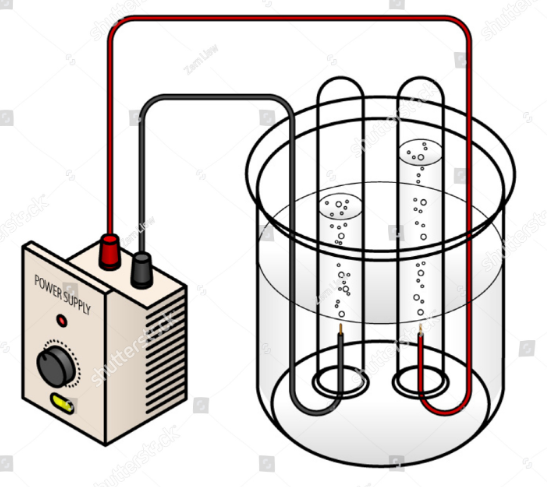 Observations:Conclusion:Questions:1)	Chemical Formula of water		_________________	Molecular Structure of water2)	BCE for the electrolysis of water:______________________________________________________________________3)	Draw the BCE for the electrolysis of water:4)	i)	What type of reaction is this?		___________________________________	ii)	How do you know that it is this type of reaction?	_______________________		________________________________________________________________________________________________________________________________5)	What were the differences between the cathode (-) terminal and the anode (+) terminal?	_i)____________________________________________________________________	_ii)____________________________________________________________________6)	Why were there differences between the 2 electrodes?________________________________________________________________________________________________________________________________________________________7)	Draw – blow up diagram – what was in each test tube: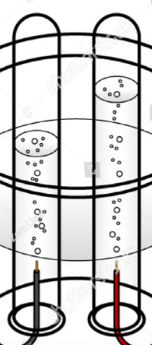 8)	Real world application of electrolysis of water:	___________________________________________________________________________________________________		______________________________________________________________________				i)ii)